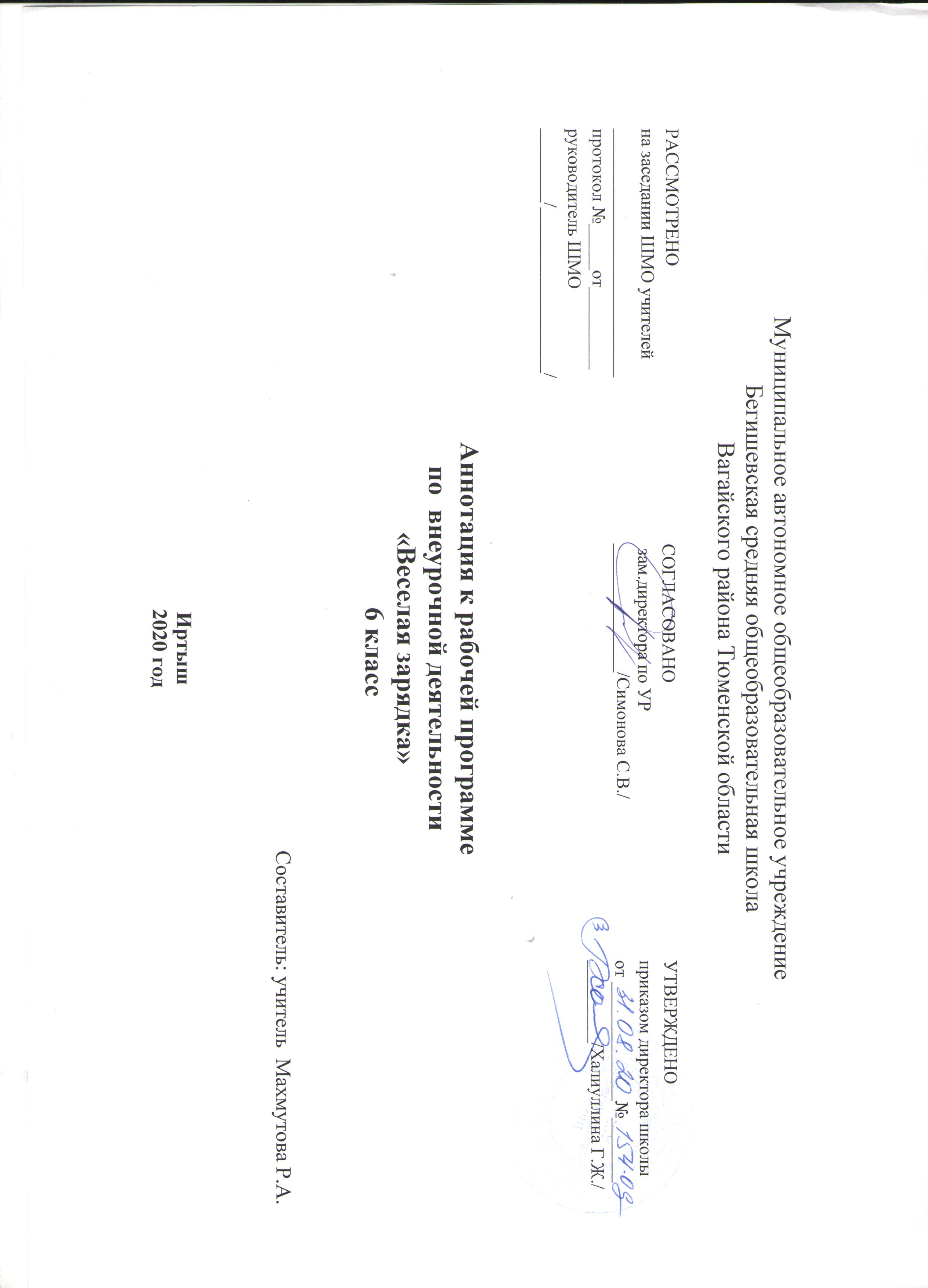 Аннотация к рабочим программам разрабатывается на основе следующих нормативных документов:Закон РФ «Об образовании в Российской Федерации» от 29 декабря 2012 года № 273- ФЗ;Порядок организации и осуществления образовательной деятельности по основным общеобразовательным программам - образовательным программам начального общего, основного, общего и среднего общего образования (утвержден приказом Минобрнауки России от 30.08.2013 № 1015;Приказ Минобрнауки России от 6 октября 2009г. № 373 «Об утверждении федерального государственного образовательного стандарта начального общего образования»;Приказ Минобрнауки России от 17 декабря 2010г. № 1897 «Об утверждении федерального государственного образовательного стандарта основного общего образования»;Приказ Минобразования РФ от 5 марта 2004 г. N 1089 "Об утверждении федерального компонента государственных образовательных стандартов начального общего, основного общего и среднего (полного) общего образования";Приказ Министерства образования и науки Российской Федерации от 31.12.2015г. № 1576 «О внесении изменений в федеральный государственный образовательный стандарт начального общего образования, утвержденный приказом Министерства образования и науки Российской Федерации от 6 октября 2009г. № 373»; Приказ Министерства образования и науки Российской Федерации от 31.12.2015г. № 1577 «О внесении изменений в федеральный государственный образовательный стандарт основного общего образования, утвержденный приказом Министерства образования и науки Российской Федерации от 17 декабря 2010г. № 1897»;   Приказ Минобрнауки России от 07.06.2017 N 506 "О внесении изменений в федеральный компонент государственных образовательных стандартов начального общего, основного общего и среднего (полного) общего образования, утвержденный приказом Министерства образования Российской Федерации от 5 марта 2004 г. N 1089";  Устав МАОУ Бегишевская СОШ;Авторская программа;Учебный план МАОУ Бегишевской СОШ.Литература для учащихся:Асташин,М.П. Современные подходы к физкультурно-оздоровительной деятельности школьников: учебно-методическое пособие.-2-е изд./М.П. Асташин.- Омск, 2003.-64 с.Аветисов,Э.С. Занятия физической культурой при близорукости/Э.С. Аветисов, Е.И. Ливадо.- М.,2000-186с.Динейка, К.Движение, дыхание, психофизическая тренировка/ К.Динейка.- Мн., 1982-143с.Лобанова,И.Ф. Современные методики оздоровительного дыхания /И.Ф.Лобанова.- СПб.,2005.-128с.Самоукина,Н.В. Игры в школе идома: психотехнические упражнения, коррекционные программы/ Н.В.Самоукина.- Ярославль,2002.-208с.Программа «Веселая зарядка» составлена на основе программы внеурочной спортивно-оздоровительной деятельности В.П. Степанов, С.В. Сизяев, Т.Н.Сафронов “ Программа внеурочной деятельности”, Москва- “ Просвещение”, 2011 год. Программа предусматривает широкое использование на занятиях со школьниками спортивных упражнений, что будет способствовать повышению эмоциональности занятий и, как следствие, их эффективности.Важнейшей социальной задачей сегодня надо признать оздоровление населения, в частности, детей и подростков, усиление мер первичной и вторичной профилактики.Физкультурные занятия и уроки физической культуры удовлетворяют потребность детей в движениях лишь на 40-60%, поэтому необходимо больше внимание уделять формам физкультурно-оздоровительной деятельности детей.Одной из действенных форм физкультурно-оздоровительной деятельности является оздоровительная гимнастика.Занятие в секции ОФП с оздоровительной направленностью является уникальной естественной средой для формирования позитивной « Я концепции», так как приближает человека к действительности (могу - не могу), формирует адекватную самооценку, избавляет от неуверенности в себе, способствует самоконтролю, а также позволяет избегать рисков, опасных для здоровья, помогает приобретать полезные навыки и привычки.В программу входят профилактические и оздоровительные методики: специально подобранные физические упражнения и т.д, - направленные на предотвращение функциональных нарушений со стороны органов и систем организма, профилактику утомления и нервно-психического перенапряжения. Даются рекомендации родителям по оздоровлению детей в домашних условиях: самостоятельным занятиям оздоровительной гимнастикой, закаливанию.Цель программы: оздоровление учащихся путем повышения психической и физической подготовленности школьников к постоянно меняющимся условиям современной деятельности.Задачи программы:- ознакомить учащихся с правилами самоконтроля состояния здоровья на занятиях и дома;- формировать правильную осанку;- обучать диафрагмально-релаксационному дыханию;- изучать комплексы физических упражнений с оздоровительной направленностью;- формировать у обучающихся навыки здорового образа жизни.Развивающие:- развивать и совершенствовать его физические и психомоторные качества, обеспечивающие высокую дееспособность;- совершенствовать прикладные жизненно важные навыки и умения в ходьбе, прыжках, лазании, обогащение двигательного опыта физическими упражнениями.Воспитательные:- прививать жизненно важные гигиенические навыки;- стимулировать развитие волевых и нравственных качеств, определяющих формирование личности ребенка;- формировать умение самостоятельно заниматься физическими упражнениями.Оздоровительные:- улучшать функциональное состояние организма;- повышать физическую и умственную работоспособность;- способствовать снижению заболеваемости.Методическое обеспечение образовательной программы.Формы занятий: групповые, практические, комбинированные.Комбинированные чаще всего используется при беседе, проведении инструктажей.Занятие оздоровительной направленности;Праздники;Эстафеты, домашние задания.